Publicado en Monterrey, Nuevo León el 01/04/2021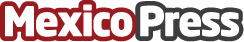 Pisos vinílicos, una solución eficiente para el área de home officeCrear un espacio adecuado en casa para trabajar, requiere de elementos que brinden comodidad e incidan positivamente en la productividad diaria. Los pisos vinílicos son una solución que complementa cualquier área de oficina que se adapte en casa, además de los diferentes beneficios en cuestión de estilo que ofrecenDatos de contacto:Jaime Uresti+528129227161Nota de prensa publicada en: https://www.mexicopress.com.mx/pisos-vinilicos-una-solucion-eficiente-para-el Categorías: Interiorismo Moda Sociedad Consumo Nuevo León Oficinas http://www.mexicopress.com.mx